ADI SOYADI  SINIFI NUMARASI   1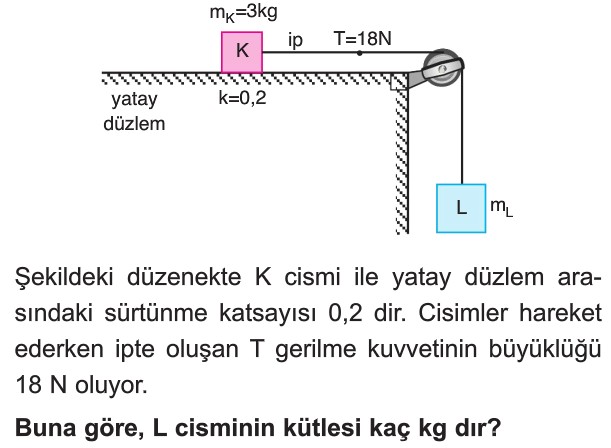 2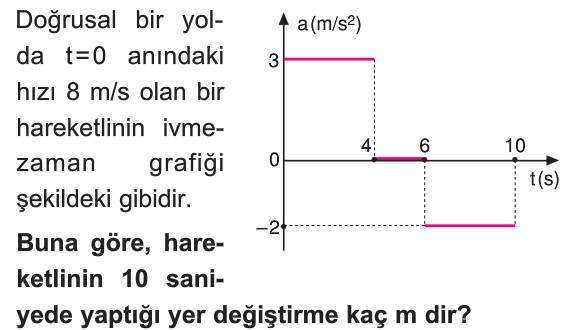 3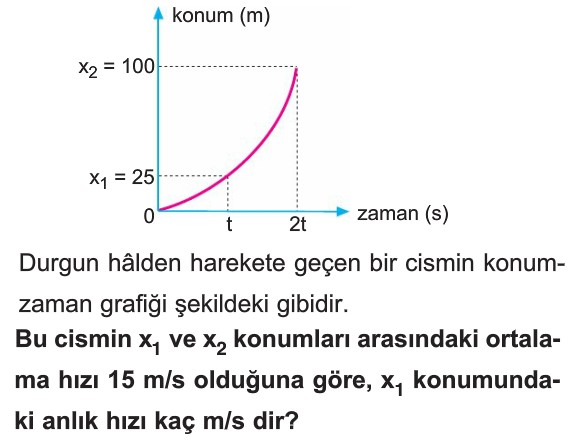 4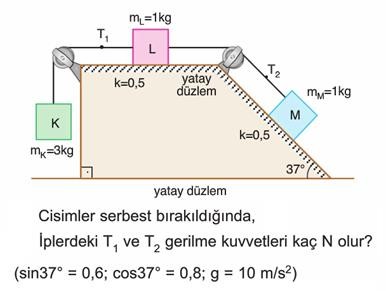 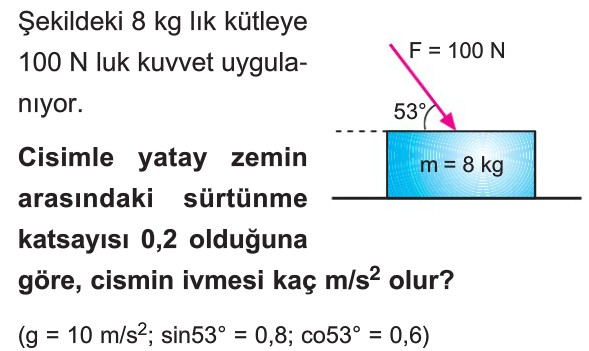 6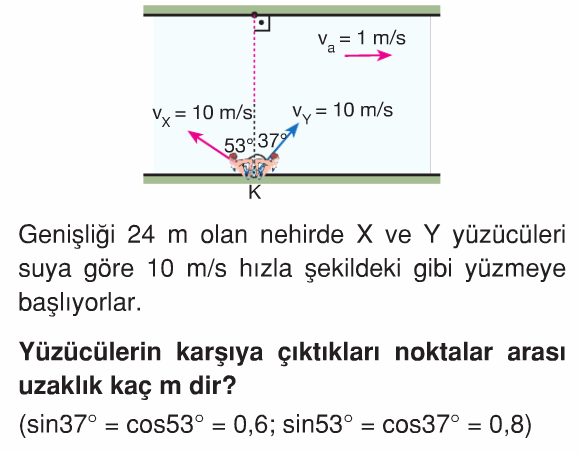 7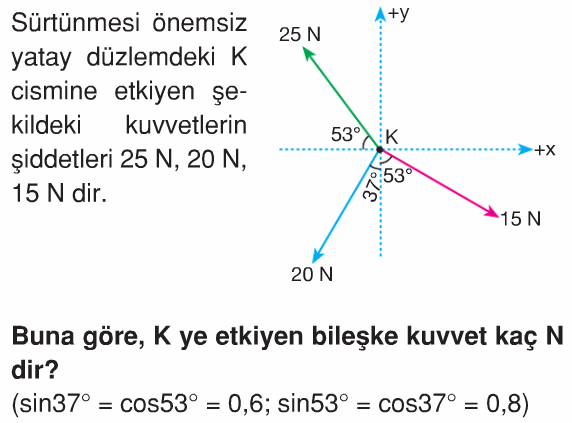 8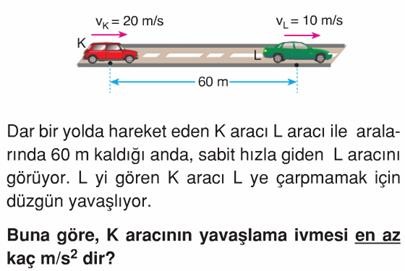 9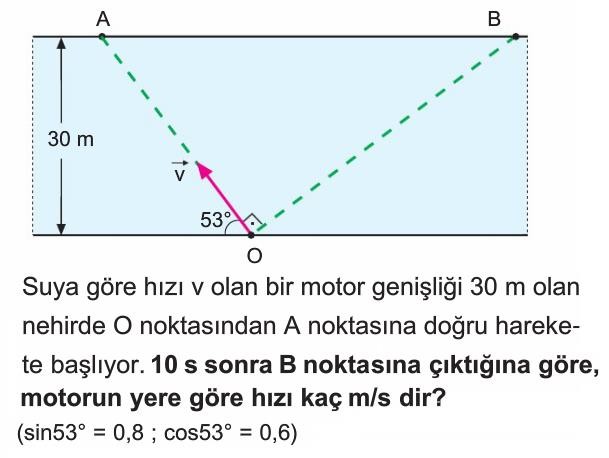 10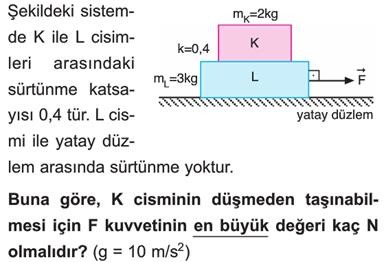 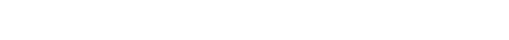 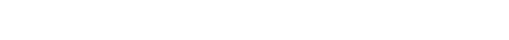 